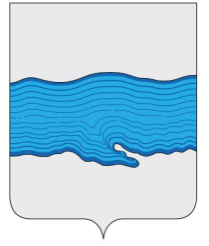 Ивановская областьПриволжский муниципальный районПлёсское городское поселениеВЕСТНИКСОВЕТА И АДМИНИСТРАЦИИПЛЁССКОГО ГОРОДСКОГО ПОСЕЛЕНИЯВыпуск № 407.03.2018№ 4 от 07.03.2018Официальное издание нормативно-правовых актовСовета и администрации Плёсского городского поселенияСОДЕРЖАНИЕ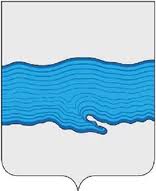 РОССИЙСКАЯ ФЕДЕРАЦИЯ АДМИНИСТРАЦИЯ   ПЛЕССКОГО  ГОРОДСКОГО  ПОСЕЛЕНИЯ ПРИВОЛЖСКОГО МУНИЦИПАЛЬНОГО РАЙОНА ИВАНОВСКОЙ ОБЛАСТИПОСТАНОВЛЕНИЕ«07» марта 2018 г.                                                                                                           № 14г.ПлесОб участии во Всероссийском конкурсе по отбору лучших проектов в сфере создания комфортной городской среды в малых городах и исторических поселениях и приеме предложений от населения	В целях содействия решению вопросов местного значения, вовлечения населения в процессы местного самоуправления, создания благоприятных условий проживания граждан, , руководствуясь Федеральным законом от 06.10.2003 года № 131-ФЗ «Об общих принципах организации местного самоуправления в Российской Федерации», постановлением Правительства Российской Федерации от 10.02.2017 года № 169 «Об утверждении Правил предоставления и распределения субсидий из федерального бюджета бюджетам субъектов Российской Федерации на поддержку государственных программ субъектов Российской Федерации и муниципальных программ формирования современной городской среды», на основании Устава, администрация Плесского городского поселения Приволжского муниципального района Ивановской области постановляет:1.Принять участие в Всероссийском конкурсе по отбору лучших проектов в сфере создания комфортной городской среды в малых городах и исторических поселениях.2. Утвердить «дорожную карту» по участию Плесского городского поселения Приволжского муниципального района Ивановской области во Всероссийском конкурсе по отбору лучших проектов в сфере создания комфортной городской среды в малых городах и исторических поселениях согласно приложению № 1.3. Функции по организации сбора предложений для определения общественной территории (общественных территорий), подведения итогов сбора предложений с целью участия во Всероссийском конкурсе по отбору лучших проектов в сфере создания комфортной городской среды в малых городах и исторических поселениях, по организации общественного обсуждения проектов создания комфортной городской среды возложить на общественную муниципальную комиссию согласно приложению 2.4. Провести общественные обсуждения предложений населения по общественным территориям для реализации проекта создания комфортной городской среды.5. Приём предложений от населения по общественным территориям для участия в Конкурсе в произвольной форме заявки осуществляется в здании администрации в рабочие дни с 8-00 до 12-00 и с 13-00 до 17-00, по адресу: г. Плес, ул. Советская, д.9 и по электронной почте info@gorodples.ru, через форму на сайте в период с 10 марта 2018 года по 20 марта 2018 года включительно.6. Утвердить форму Предложений по мероприятиям, которые целесообразно реализовать на общественной территории в рамках участия Плесского городского поселения во Всероссийском конкурсе по отбору лучших проектов в сфере создания комфортной городской среды в малых городах и исторических поселениях согласно приложению № 3.7. Настоящее постановление вступает в силу с момента подписания.8. Контроль за исполнением настоящего постановления оставляю за собой. Врип  главы Плесского городского поселения:                                                                  Н.В. Захаров                                                          Приложение 1 к Постановлению администрации Плесского городского поселения от 07.03.2018 года № 14ДОРОЖНАЯ КАРТАпо участию Плесского городское поселение Приволжского муниципального района Ивановской области во Всероссийском конкурсе лучших проектов создания комфортной городской средыв малых городах и исторических поселенияхПриложение 2 к Постановлению администрации Плесского городского поселения от 07.03.2018 года № 14СОСТАВобщественной муниципальной комиссии для организации общественного обсуждения проектов в рамках участия Плесского городского поселения во Всероссийском конкурсе лучших проектов создания комфортной городской среды в малых городах и исторических поселенияхПриложение 3 к Постановлению администрации Плесского городского поселения от 07.03.2018 года № 14ПРЕДЛОЖЕНИЕпо мероприятиям, которые целесообразно реализовать на общественной территории, в рамках участия Плесского городского поселения во Всероссийском конкурсе по отбору лучших проектов в сфере создания комфортной городской среды в малых городах и исторических поселенияхФамилия, имя, отчество гражданина либо представителя организации (реквизиты документа, удостоверяющего полномочия представителя заинтересованного лица - № и дата общего собрания коллектива организации)________________________________________________________________________________________________________________________________________________________Адрес места жительства _______________________________________________________________________________________________________________________________________Личная подпись и дата  _______________________________________________________Даю согласие на обработку моих персональных данных в целях рассмотрения Предложения по мероприятиям, которые целесообразно реализовать на общественной территории в рамках участия Плесского городского поселения во Всероссийском конкурсе по отбору лучших проектов в сфере создания комфортной городской среды в малых городах и исторических поселениях в соответствии с действующим законодательством.Персональные данные, в отношении которых дается настоящее согласие, включают данные, указанные в настоящих предложениях. Действия с персональными данными включают в себя: обработку (сбор, систематизацию, накопление, хранение, уточнение, обновление, изменение), использование, распространение, обеспечение, блокирование, уничтожение. Обработка персональных данных: автоматизация с использованием средств вычислительной техники, без использования средств автоматизации. Согласие действует с момента подачи данного Предложений по мероприятиям, которые целесообразно реализовать на общественной территории в рамках участия Плесского городского поселения во Всероссийском конкурсе по отбору лучших проектов в сфере создания комфортной городской среды в малых городах и исторических поселениях до моего письменного отзыва данного согласия.Личная подпись дата _____________________________________________________№ и дата принятия ДокументаНаименование документаНомера страницАдминистрация Плёсского городского поселенияАдминистрация Плёсского городского поселенияАдминистрация Плёсского городского поселенияОт 07.03.2018 №14Постановление Администрации «Об участии во Всероссийском конкурсе по отбору лучших проектов в сфере создания комфортной городской среды в малых городах и исторических поселениях и приеме предложений от населения»3№ п/пНаименование мероприятияКонтрольные точки Ответственный исполнитель1Принятие решения администрацией Плесского городского поселения об участии в конкурсе, утверждение дорожной карты. Опубликование решения об участии в конкурсе на интернет-сайте администрации Плесского городского поселенияне позднее 10 марта 2018главный специалист по инфраструктуре и имуществу Корнилова С.В.2Подготовка и утверждение администрацией Плесского городского поселения муниципального правового акта о наделении созданной общественной муниципальной комиссии (ОМК) полномочиями:по организации подведения итогов по принятию Предложений от населения Плесского городское поселение Приволжского муниципального района Ивановской области, по выбору общественной территории и по мероприятиям, которые целесообразно реализовать на общественной территории в рамках реализации проекта создания комфортной городской среды,по организации общественного обсуждения в рамках участия муниципального образования в конкурсене позднее 15 марта 2018главный специалист по инфраструктуре и имуществу Корнилова С.В.3Осуществление приема Предложений от населения муниципального образования по выбору общественной территории, подлежащей благоустройству в рамках конкурсас 10 марта до 20 марта (включительно) 2018 главный специалист по инфраструктуре и имуществу Корнилова С.В.4Подведение итогов общественной муниципальной комиссией по приему Предложений по выбору общественной территории, подлежащей благоустройству в рамках конкурсане позднее 22 марта 2018общественная муниципальная комиссия5Опубликование решения общественной муниципальной комиссии (протокола) по подведению итогов приема Предложений по выбору общественной территории, подлежащей благоустройству в рамках конкурса на интернет-сайте администрации Плесского городского поселенияне позднее 24 марта 2018главный специалист по инфраструктуре и имуществу Корнилова С.В.6Осуществление приема Предложений по мероприятиям, которые целесообразно реализовывать на определенной общественной муниципальной комиссией общественной территориис 22 марта 2018 по 01 апреля  (включительно) 2018 главный специалист по инфраструктуре и имуществу Корнилова С.В.7Подведение итогов общественной муниципальной комиссией по приему Предложений по мероприятиям, которые целесообразно реализовывать на общественной территориине позднее 06 апреля 2018общественная муниципальная комиссия8Опубликование решения общественной муниципальной комиссии (протокола) по подведению итогов приема Предложений по мероприятиям, которые целесообразно реализовывать на общественной территории на интернет-сайте администрации Плесского городского поселенияне позднее 09 апреля 2018главный специалист по инфраструктуре и имуществу Корнилова С.В.9Подготовка конкурсной заявки и направление в Департамент жилищно-коммунального хозяйства Ивановской областине позднее 16 апреля 2018главный специалист по инфраструктуре и имуществу Корнилова С.В.Председатель
комиссии-Захаров Н.В., Врип главы Плесского городского поселения; Секретарь комиссии-Корнилова С.В., главный специалист по инфраструктуре и имуществу;Члены комиссии:Королев Л.А., заместитель председателя Совета Плесского городского поселения,Шагина И.В., главный специалист по вопросам архитектуры и градостроительства,Золотарев Я.В., главный специалист по ЖКХ и охране культурного наследия,Гущина В.Н., директор МО МУП ЖКХ "Плес",Тарасенко Р.В., лидер общественного мненияРебенко Е.С., преподаватель Плесского колледжа и туризмаЗаборовец Л.И., пенсионерСорокин А.И., сотрудник Плесского музея-заповедника№п/пНаименование и адресный ориентиробщественной территорииПеречень мероприятий, которые целесообразно реализовать на общественной территории Обоснование1234